Sample Abstract Format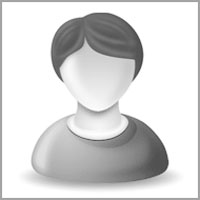 Title: (Title of the abstract must be in sentence case)Author & Co-author(s) Name(s)Author Affiliation(s) along with email address of the presenter/main authorPhone NumberABSTRACT: Abstract content must not exceed 250-300words.BIOGRAPHY: 

A short biography of 100words of the main author/presenter must be included along with abstract.NOTE: Along with your abstract, please submit your photograph and the logo of your university/organizationAll the abstracts should be submitted through online abstract submission (or) can be mailed to stella_gibbons@infectious-diseases.org 